Porozumění textu v angličtině (každá správná odpověď hodnocena dvěma body)Read the article below and answer the following five questions related to the text.Spain feels Franco's legacy 40 years after his deathSpain's Gen Francisco Franco fought a brutal war against democracy with the aid of Hitler and Mussolini and thereafter presided over a regime of state terror and national brainwashing through the controlled media and the state education system. Scarred by the horrors of the civil war and the post-war repression, during the transition to democracy Spaniards rejected both political violence and Franco's idea that, by right of conquest, one half of the country could rule over the other. However, what was impossible in a democracy was a counter-brainwashing.Moreover, especially in his later years, Franco did not rule by repression alone: he enjoyed a considerable popular support. There were those who, for reasons of wealth, religious belief or ideological commitment, actively sympathised with his military rebels during the civil war. Then, from the late 1950s onwards, there was the support of those who were simply grateful for rising living standards. Although in the many national, regional and municipal elections that have been held in Spain since 1977, openly Francoist parties have never gained more than 2% of the vote, a residual acceptance of the values of the Franco dictatorship can be found in the ruling conservative Popular Party and its electorate.Accordingly, no government has ever declared the Franco regime to be illegitimate. It was not until 2007 that the Law of Historical Memory made tentative efforts to recognise the sufferings of the victims of Francoism. Equally slow has been the process of removing the symbols of the dictatorship, the Falangist equivalent of the swastika - its emblem of the yoke and arrows - on church walls, street names commemorating Franco's generals and, above all, the huge basilica and towering cross of the Valley of the Fallen where the dictator is buried.Today, along with the still open wounds of the civil war and the repression, two other shadows of the dictatorship hang over Spain - corruption and regional division. The Caudillo's rigid centralism and its brutal application to the Basque Country and Catalonia had left more powerful nationalist movements there than had ever existed before 1936. The democratic constitution of 1978 enshrined rights of regional autonomy for Catalonia and the Basque Country with which the right has never been comfortable. Mass pressure in Catalonia for increased autonomy met with an intransigence that has fuelled a campaign for independence. Drawing on a residual Francoist centralism, the Popular Party has fomented hostility to Catalonia in particular for electoral gain. The consequent divisiveness, at times bordering on mutual hatred, is one of the most damaging legacies of Francoism.The other is the corruption that permeates all levels of Spanish politics. Needless to say, there was corruption before Franco and corruption is not confined to Spain. Nevertheless, it is true that the Caudillo used corruption both to reward and control his collaborators. Recent research has uncovered proof of how he used his power to enrich himself and his family. In general, the idea that public service exists for private benefit is one of the principal legacies of his regime. It will thus be many years before Spain is free of Franco's legacy.01. What does the author of the article consider to be the most important remaining legacy of Franco’s regime 40 years after his death?a) regional autonomy and anti-democratic sentimentsb) regional division and corruptionc) trade unions and conservatismd) hatred towards Western values02. What was the symbol of the Francoist regime?a) the swastikab) the yoke and arrowsc) the bull and sabresd) the cross 03. Which countries declared the Franco regime in Spain illegitimate?a) the U.S.A. and the UKb) Germany and Italyc) France and the UKd) none04. What can be said about openly Francoist parties in Spain since 1977?a) They did not get much success in the Spanish elections. b) They gained a lot of popular support and won all elections in Spain before the end of Franco’s regime.c) There were no openly Francoist parties in Spain after 1977.d) They supported the democratic transition of the country.05. What can be said about Spanish Popular Party?a) Its ideology still contains traces of Francoismb) Is supportive of Catalonian independencec) It has never been part of the Spanish governmentd) It is a centrist liberal partyOborové otázky v angličtině (každá správná odpověď hodnocena dvěma body)06. Which city is the seat of the European Central Bank?a) Frankfurtb) Brusselsc) Hannoverd) Strasbourg07. When did Russia invade and subsequently annex the Crimean Peninsula?a) 2012b) 2014c) 2015d) 201908. There was a long and exhausting conflict in the Middle East from 1980 until 1988. Which countries represented belligerents?a) Syria and Egyptb) Saudi Arabia and Kuwaitc) Israel and Lebanond) Iran and Iraq09. Who were the founding members of the European Union?a) Belgium, France, Germany, Italy, the Netherlands, and Spainb) Belgium, France, Germany, Italy, the Netherlands, and Luxembourgc) Belgium, France, Germany, Italy, the Netherlands, and Denmarkd) Belgium, France, Germany, Italy, the Netherlands, and Ireland10. Who is the author of the book “How to Avoid a Climate Disaster”?a) Naomi Kleinb) Greta Thunbergc) Bill Gatesd) Noam ChomskyOborové otázky v češtině (každá správná odpověď hodnocena jedním bodem)11. Jakým termínem označujeme období politického uvolnění v Československu v roce 1968, které bylo tentýž rok 21. srpna brutálně potlačeno invazí vojsk Varšavské smlouvy?a) Dubčekova érab) Pražské jaroc) Karafiátová revoluced) Zlatá šedesátá12. V roce 2009 Česká republika poprvé předsedala Radě EU. Tehdejší česká vláda však neustála hlasování opozice o vyslovení nedůvěry. Kdo vedl tuto vládu?a) Jiří Paroubekb) Mirek Topolánekc) Petr Nečasd) Andrej Babiš13. V letošním roce si v ČR připomínáme dvě kulatá politická výročí. Jedno 10 let, druhé 20 let. Které události se k nim vztahují?a) První přímé prezidentské volby a celostátní referendum o vstupu do EU.b) Vstup země do Visegrádského uskupení a vstup země do Evropské unie.c) Celostátní referendum o vstupu do NATO a první nepřímé prezidentské volby.d) Založení hnutí ANO a vstup země do EU. 14. Ve které z následujících zemí nevykonává v současnosti funkci premiérky žena?a) Litvab) Švédskoc) Dánskod) Estonsko15. Adéla Šípová patří k mladým českým političkám. Vyberte správně, který popis odpovídá jejímu současnému politickému profilu?a) Je místopředsedkyní Poslanecké sněmovny za Piráty.b) Je místopředsedkyní Poslanecké sněmovny za Starosty a nezávislé.c) Je senátorkou za Piráty.d) Je europoslankyní za Piráty. 16. Kdy Ukrajina vyhlásila nezávislost na Sovětském svazu?V roce 1991.V roce 1994.V roce 1995.V roce 1989.17. Tzv. Palachův týden je označení:a) pro občanské nepokoje, které se konaly u příležitosti 30. výročí uctění památky Jana Palacha.b) pro období vzniku Charty 77 a Výboru na obranu nespravedlivě stíhaných.c) pro občanské nepokoje, které se konaly u příležitosti 20. výročí uctění památky Jana Palacha.d) pro období tzv. stranických čistek v období normalizace.18. Který z uvedených států nejvíce usiluje o neutrální pozici v mezinárodních vztazích?a) Švédskob) Rumunskoc) Rakouskod) Finsko19. Ve kterém roce proběhlo dosud poslední rozšíření Evropské unie?a) v roce 2015, kdy přistoupilo Bulharskob) v roce 2012, kdy přistoupila Litvac) v roce 2014, kdy přistoupilo Rumunskod) v roce 2013, kdy přistoupilo Chorvatsko20. Jak často se střídá rotující předsednictví Evropské unie?a) Každých pět let.b) Každých šest měsíců.c) Každý rok.d) Každé tři týdny.21. Jak dlouhé je funkční období prezidenta České republiky?a) čtyři rokyb) pět letc) šest letd) tři roky22. V moderní historii ČR byly sestaveny úřednické vlády dosud třikrát. Který z níže uvedených politiků nikdy nestanul v jejím čele?a) Josef Tošovskýb) Vladimír Špidlac) Jiří Rusnokd) Jan Fischer23. Kdo byl mediátorem, jenž dojednal uzavření tzv. Abrahámovských dohod, tedy mírových smluv mezi Státem Izrael a Spojenými arabskými emiráty, resp. Bahrajnem?a) Evropská unieb) Čínac) Ruská federaced) USA24. Kdo se stal první premiérkou v historii Itálie?a) Giorgia Melonib) Alessandra Mussolinic) Clarissa Berlusconid) Federica Mogherini25. Jaký je termín pro systém vlády, který umožňuje občanům volit zástupce, kteří budou rozhodovat jejich jménem?a) Přímá demokracieb) Zastupitelská demokraciec) Deliberativní demokracied) Participační demokracie26. Na území kterého státu se v posledních padesáti letech nenacházely jaderné zbraně?a) Čínská lidová republikab) Pákistánc) Ukrajinad) Rakousko27. Ve kterém roce byl formálně ukončen proces znovusjednocení Německa?a) 1989b) 1990c) 1991d) 199228. Tato strana uspěla hned v prvních volbách do Poslanecké sněmovny, ve kterých kandidovala. V letech 2010-2012 byla součástí vlády Petra Nečase. Mezi její představitele patřil Vít Bárta, Radek John či Karolína Peake. O kterou stranu se jedná?a) Věci Veřejnéb) Akce nespokojených občanůc) TOP09d) STAN29. Která z níže uvedených nepatří mezi tzv. kodaňská kritéria, která musí splnit uchazeči o členství v Evropské unii?a) existence stabilních institucí garantujících demokracii a vládu zákonab) splnění kritérií pro inflaci a úrokové míryc) existence fungující tržní ekonomikyd) respektování politických, ekonomických a měnových cílů Evropské unie30. Který z níže uvedených výroků o Pol Potovi a Mao Ce-tungovi platí?a) Ve svých zemích se snažili o demokratické reformy. Po skončení jejich vlád nicméně došlo v jejich zemích ke genocidám.b) Společně nastolovali komunismus v Číně.c) Řadíme je spolu s Hitlerem a Stalinem k nejkrutějším diktátorům 20. století.d) Jedná se o panovníky čínské dynastie Ming.31. Kterou z následujících stran řadíme mezi ultranacionalistické a radikální subjekty, které aktivně vystupují proti principům liberální demokracie a ústavního pořádku ČR?a) Úsvit přímé demokracie Tomia Okamuryb) ANOc) Dělnická strana sociální spravedlnostid) Strana přímé demokracie32. Evropský soudní dvůr je:a) budova soudu v Bruselub) nejvyšší soud Evropské uniec) nic podobného neexistujed) Svaz evropských soudců33. Jeden známý český hudebník se v roce 1989 podílel na založení Občanského fóra a později působil také v české politice. Za svůj hlavní politický úkol si vzal odchod sovětských vojsk z Československa. Jak se tento hudebník jmenoval?a) Michael Kocább) Václav Neckářc) Karel Gottd) Karel Kryl34. Která instituce EU má své sídlo na třech místech (ve Štrasburku, v Bruselu a v Lucemburku)?a) Evropský parlamentb) Evropská komisec) Evropská radad) Výbor regionů35. Dominantní stranou maďarského stranického systému je strana v čele, které stojí stávající premiér Viktor Orbán. O které straně je řeč?a) MSZPb) Jobbikc) Fideszd) PiS36. USA jsou federální republikou, kterou tvoří 50 států a District of Columbia (D.C.) Který z jmenovaných neřadíme mezi státy USA?a) Kalifornieb) Havajc) Aljaškad) Americká Samoa37. Od kterého roku je Česká republika členem Evropské unie?a) 1996b) 1998c) 2004d) 200638. Ve finských parlamentních volbách v dubnu 2023 zvítězila:a) Národní koaliční stranab) Strana Finůc) Sociálně-demokratická stranad) Zelení39. Nejstarší dosud existující politickou stranou v ČR je?a) Křesťanská a demokratická unieb) Komunistická stranac) Česká strana sociálně demokratickád) Strana zelených40. Daniela se rozhodla seřadit zakoupené knihy chronologicky, tedy podle roku narození autorů. Jak za sebou řadila svazky od nejstaršího po nejnovější?a) Platónova Ústava, Vladař, Aristotelova Politika, Ideály humanitní, Komunistický manifest.b) Aristotelova Politika, Platónova Ústava, Politika, Komunistický manifest, Ideály humanitní.c) Platónova Ústava, Aristotelova Politika, Vladař, Komunistický manifest, Ideály humanitní. d) Platónova Ústava, Aristotelova Politika, Komunistický manifest, Vladař, Ideály humanitní.  PEV   Písemný test programu (PT)   Evropská studia a     diplomacie   (Prezenční bakalářské sdružené studium)             Mezinárodní vztahy a    bezpečnost   (Prezenční bakalářské sdružené studium)   Politická komunikace a       marketing   (Prezenční bakalářské sdružené studium)   Politologie  
     (Prezenční bakalářské sdružené studium)
     varianta testu: 02B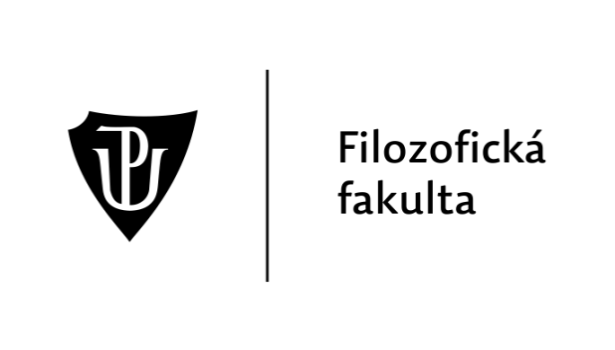 2023